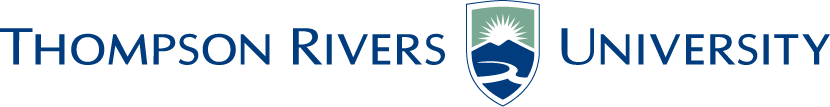 MEETING OF THE STUDENT ENGAGEMENT COMMITTEE OF SENATE December 17, 2014Time:  9:00 – 10:00	A G E N D A	Location:  HOL 402CALL TO ORDER
INTRODUCTIONS
ADOPTION OF AGENDA
ADOPTION OF MINUTES
a) Meeting of November 26, 2014BUSINESS ARISING FROM MINUTESChair – nominations					C. AdamCUSC & NSSE Report – follow up			C. Adam/K. HamiltonStrategic Enrolment Management Task Force	Angelique Saweczko	NEW BUSINESS
a)					NEXT MEETING January 28, 2015
ADJOURNMENT